A Kincstár az állampapír-forgalmazási szolgáltatása után a mindenkori hatályos Hirdetményben meghatározott díjakat, illetve költségeket számítja fel. Az aktuális Hirdetmény a Kincstár honlapján érhető el: Lakossági ügyfelek / Állampapír forgalmazás / Befektetési Szolgáltatási Üzletszabályzat.Az árfolyamtáblázatban szereplő adatok tájékoztató jellegűek, a Kincstár árfolyamot akkor is jegyez, ha az adott értékpapírból nem rendelkezik eladható állománnyal. A Kincstár honlapján az elérhetőségi útvonal a következő: Lakossági ügyfelek / Állampapír forgalmazás / Állampapírok árfolyamai, kamatai.Az állampapírokból származó követelés nem évül el. Összegtől függetlenül a teljes névérték (tőke) és kamat visszafizetésére a mindenkori kormány 100%-os garanciát vállal.A Kincstár a mindenkor hatályos adójogszabályoknak (SZJA törvény) megfelelően teljesíti az adó, illetve egyéb járulékok, valamint a tranzakciós illeték levonását, amelyet a kifizetés napján állapít meg, és von le.Az ügyfél elhalálozásakor a Kincstár kizárólag a jogerős hagyatékátadó végzés vagy öröklési bizonyítvány eredeti példányában foglaltak szerint végez tranzakciót, illetve teljesít kifizetést az örökösök felé. Az ügyintézéshez előzetesen telefonon vagy személyesen egyeztetett időpont szükséges.Kincstári Start-értékpapírszámla nyitását kezdeményezheti a szülő, vagy bármely hozzátartozó a gyermek 18 éves koráig.A számlanyitáshoz szükséges dokumentumokról tájékozódjon a Kincstár honlapján, telefonon a Központi Ügyfélszolgálat (Call Center) munkatársainál vagy bármely kincstári állampapír-forgalmazó ügyfélszolgálaton.A Kincstári Start-értékpapírszámlán végrehajtott tranzakciók díj-, költség-, jutalék- és adómentesek.Általános állampapír-forgalmazással kapcsolatos információs (Call Center) telefonszámok munkanapokon 8:00-20:00(+36-1) 452-2900(+36-20) 881-9530
(+36-30) 344-0040
(+36-70) 460-9000Jelen tájékoztató nem helyettesíti a mindenkori hatályos Befektetési Szolgáltatási Üzletszabályzatban foglaltak megismerését!Zala megyei igazgatóságÁllampénztári Iroda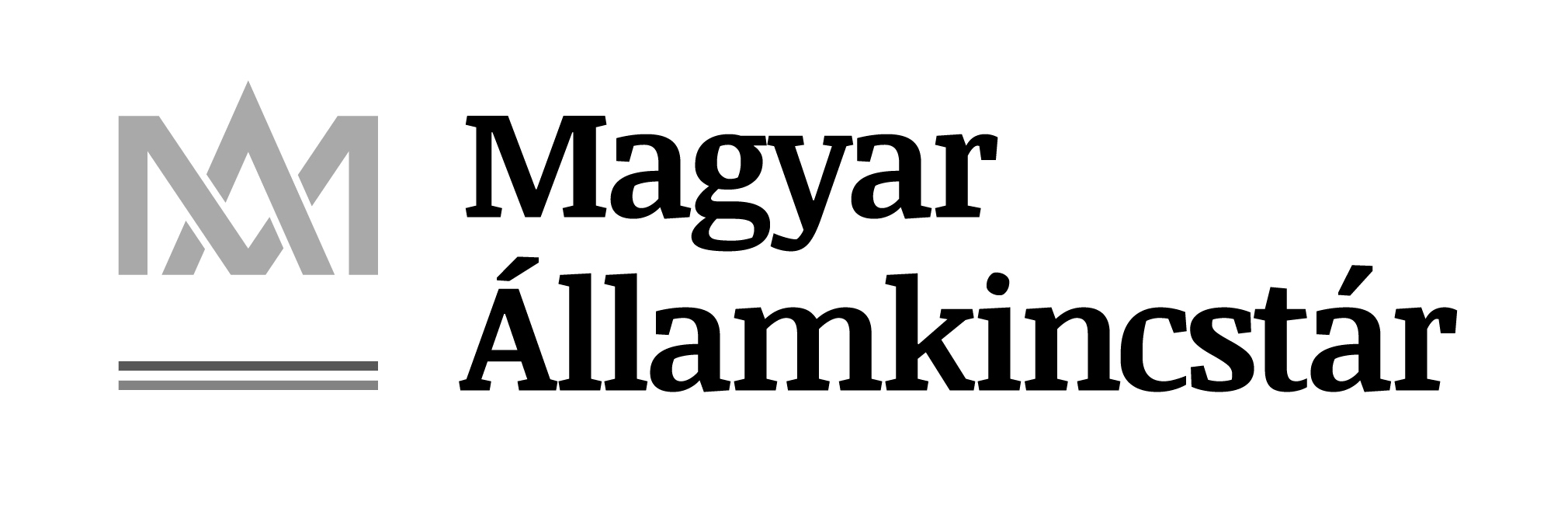 Zala megyei igazgatóságÁllampénztári IrodaTisztelt Ügyfelünk!Tájékoztatjuk a Magyar Államkincstár (továbbiakban: Kincstár) az állampapír forgalmazás területén kihelyezett ügyfélfogadást tart2020. október 27-én 13:00 - 16:00 óra között Hévízen a Polgármesteri Hivatal épületében (8380 Hévíz, Kossuth L. u. 1.)Zala Megyei Igazgatóság Állampénztári Iroda elérhetősége:Cím: 8900 Zalaegerszeg, Dísz tér 7.Telefon: 	+36-92/501-691, +36-92/501-692+36-92/501-686, +36-92/501-696Levelezési cím: 8901 Zalaegerszeg, Pf.: 181.Nyitvatartási idő:	Hétfő			8:00-16:00Kedd			8:00-16:00Szerda			8:00-18:00Csütörtök		8:00-16:00Péntek			8:00-14:00A Kincstár www.allamkincstar.gov.hu honlapján, illetve a WebKincstáron keresztül igénybe vehető kényelmi szolgáltatásaink a következők:Ügyfél-regisztráció – számlanyitás elősegítéseOn-line időpontfoglalás szolgáltatásHírlevélre való feliratkozásHonlapok és további elérhetőségeink: www.allamkincstar.gov.huwww.allampapir.huhttps://webkincstar.allamkincstar.gov.hu/api.zal@allamkincstar.gov.huA Számlatulajdonos számlájának kényelmes kezelése érdekében WebKincstár, MobilKincstár és TeleKincstár szolgáltatást igényelhet.Díjmentes SMS és PUSH üzenet szolgáltatásunkkal értesülhet a számlát érintő jóváírási tranzakciókról.Természetes személyek értékpapír nyilvántartási-számla (a továbbiakban: Számla) nyitása személyazonosságot igazoló okirat – személyi igazolvány, útlevél, kártya formátumú gépjárművezetői engedély – és lakcímkártya alapján történik. A személyazonosító okmányban nem szereplő adatok (például irányítószám) az ügyfél közlése alapján, az adóazonosító jel rögzítése az adóigazolvány vagy azt igazoló hivatalos dokumentum alapján történik. A Számla meghatalmazással történő megnyitására természetes személyek esetén nincs lehetőség.Prémium Euró Magyar Állampapír (P€MÁP) vásárlása és a Számláját érintő euró átutalás előtt kérjük, tájékozódjon a honlapunkon is elérhető Speciális Szerződési Feltételekről, vagy érdeklődjön telefonon a Központi Ügyfél-szolgálatunkon (Call Center), illetve személyesen a Kincstár bármely állampapír-forgalmazó ügyfélszolgálatán. Az egyéb kapcsolódó költségekről kérjük, minden esetben előzetesen tájékozódjon számlavezető pénzügyi intézménynél.Értékpapír vásárlásai ellenértékét forint- és euró alapú bankkártyával is kiegyenlítheti, a fizetés feltételeiről a kártya használatát megelőzően tájékozódjon az ügyintézőnél. Eseti és állandó írásbeli megbízását, valamint a megbízások visszavonását a Kincstár által rendszeresített formanyomtatványokon adhatja meg. Formanyomtatványainkat letöltheti honlapunkról vagy személyes rendelkezés keretében hozzájuthat bármely állampapír-forgalmazó ügyfélszolgálaton. Kérjük, a megbízását mindkét oldalon szíveskedjen aláírni.A pénzmosás és a terrorizmus finanszírozásának megelőzéséről és megakadályozásáról szóló 2017. LIII. törvény által előírt adategyeztetés és nyilatkozattétel hiányában a Számlára vonatkozóan megbízást – annak pótlásáig – a Kincstár nem teljesít.Az 1.000.000 Ft összeget elérő vagy meghaladó készpénzfelvétel tényét legkésőbb a kifizetést megelőző 2. munkanapon köteles jelezni személyesen, telefonon a Központi Ügyfélszolgálaton keresztül, írásban, WebKincstár és MobilKincstár alkalmazáson keresztül, e-mailben az Állampénztári Iroda funkcionális elérhetőségein keresztül. Ennek elmulasztása esetén a Kincstár nem garantálja a készpénz kifizetését. A Kincstár a bejelentés elfogadásakor nem vizsgálja a Számla értéknapi egyenlegét, valamint az ügyfél, szerződésben rögzített kifizetési rendelkezéseit, továbbá a kifizetés jogcímét.A forintban kibocsátott állampapírok forint vételárának átutalását a Számla egyedi pénzforgalmi jelzőszáma javára kell kezdeményezni. Az egyértelmű beazonosítás érdekében a közlemény rovat első 8 karaktereként kérjük, tüntesse fel a jogosult Számla számát és a számlatulajdonos nevét. Számlája egyedi pénzforgalmi jelzőszámát munkatársaink – telefonon a Központi Ügyfélszolgálaton keresztül, vagy személyesen bármelyik állampapír-forgalmazó ügyfélszolgálaton – az azonosítást követően megadják Önnek a 8 számjegyű Számla szám ismeretében.Amennyiben a Kincstár központi számlaszámára utal és a közlemény rovat nem tartalmazza az azonosításhoz szükséges adatokat, vagy hiányos, a Kincstár automatikusan visszautalja az összeget az átutalás indítójának. A Kincstár azon összeget, amely jogcím nélkül, megbízás hiányában érkezik, az ügyfél nem kamatozó pénzszámláján írja jóvá. Az átutalással kapcsolatban felmerülő költségekről kérjük, minden esetben előzetesen tájékozódjon számlavezető pénzügyi intézménynél.A Kincstár KELER kódja: 0434/000001, amelyet – a Kincstárnál vezetett Számla számmal együtt – a Kincstárhoz történő értékpapír áthelyezés (transzfer) esetén szükséges közölni a partner forgalmazóval. Az esedékességfizetést megelőző 2 munkanapon belül az esedékességet (kamatot és/vagy tőkét) fizető értékpapír áthelyezése nem hajtható végre.Az esedékességfizetést (kamat és/vagy tőke) megelőző utolsó 2 munkanapon a Kincstár az esedékességet fizető állampapírra nem jegyez árfolyamot.Amennyiben Ön esedékességfizetési módként átutalást jelölt meg, akkor ennek módosítását a kifizetést megelőző munkanapon személyesen vagy írásban hétfőtől csütörtökig 15:30 óráig, pénteken 13:30 óráig, valamint munkaszüneti napok miatt áthelyezett munkanapokon 12:00 óráig teheti meg.Elektronikus úton leadott megbízások értéknapos feldolgozása munkanapokon hétfőtől csütörtökig 15:30 óráig, pénteken 13:30 óráig, valamint munkaszüneti napok miatt áthelyezett munkanapokon 12:00 óráig történik.A Kincstárban vezetett Számla javára AFR tétel kizárólag a számlához kapcsolódó 3*8 jegyű egyedi pénzforgalmi azonosítóra (GIRO számlaszámra) indítható. A Számlához ún. másodlagos azonosító nem rögzíthető, e számlákra az AFR-ben másodlagos azonosítóra történő utalás indítás nem lehetséges. A Számláról indított egyedi átutalási megbízások továbbra is a jelenlegi gyakorlat szerint, az IG2 napközbeni elszámolási platformon keresztül kerülnek teljesítésre.